项目采购清单：教学实践基地标牌150个项目采购清单：教学实践基地标牌150个项目采购清单：教学实践基地标牌150个项目采购清单：教学实践基地标牌150个项目采购清单：教学实践基地标牌150个项目采购清单：教学实践基地标牌150个设备序号设备名称数量单位详细技术指标及配(附)件备注1教学实践基地标牌150个长70cm宽50cm 材质：不锈钢 厚度0.1cm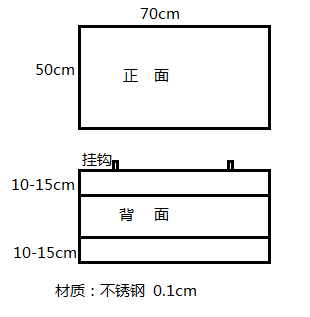 总价含税及运费设计图图例：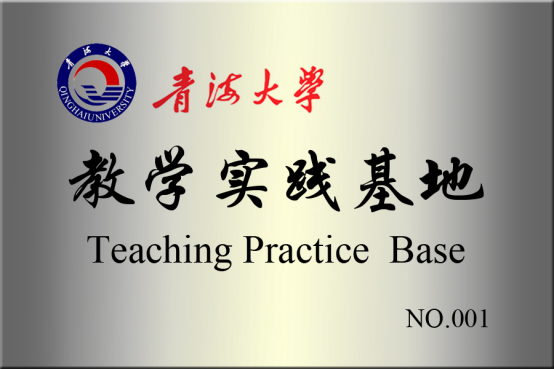 